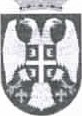 Република СрбијаМИНИСТАРСТВОЗАШТИТЕ ЖИВОТНЕ СРЕДИНЕБрој: 353-03-25372020-07Датум: 17.12.2020. годинеНемагьина 22-26 БеоградОПШТИНЛ МЕРОШИНАОпштинска управаИнспекција за заштиту животне срединеЦара Лазара бр. 17 18 252 МерошинаСходно члану 10. и 12. став 12. Закона о инспекцијском надзору (Службени гласник РС бр. 36/2015), Сектор за надзор и предострожност у животној средини,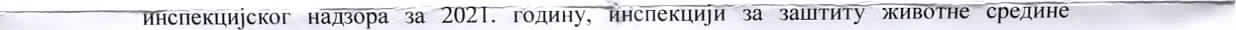 Министарства заштите животне средине, даје позитивно мишјьен,е на предлог ПланаОпштинске управе Општине Мерошина.С поштовањем,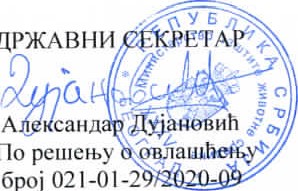 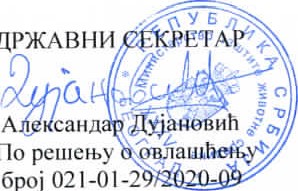 од 09.11.202(). године